В целях эффективного исполнения Плана мероприятий, направленных на активизацию работы по доукомплектованию Вооруженных Сил Российской Федерации военнослужащими по контракту из числа жителей Красноярского края (в соответствии с указанием Президента Российской Федерации от 22.11.2023                         № Прс-1228), утвержденного Губернатором Красноярского края 25.01.2024, а также выполнения Задания по отбору граждан для поступления на военную службу по контакту в Вооруженные Силы Российской Федерации с территории  муниципального образования город Норильск, направленного письмом Администрации Губернатора Красноярского края от 09.02.2024 № 31-01086, Внести в План мероприятий, направленный на активизацию работы по доукомплектованию Вооруженных Сил Российской Федерации военнослужащими по контракту от муниципального образования город Норильск Красноярского края в 2024 году (далее - План мероприятий), утвержденного распоряжением Главы города Норильска от 06.03.2024 № 26 следующие изменения:Строку 27. Плана мероприятий изложить в следующей редакции:Строку 28. Плана мероприятий изложить в следующей редакции:Распоряжение вступает в силу со дня подписания.Разместить настоящее распоряжение на официальном сайте муниципального образования город Норильск.Глава города Норильска 							           Д.В. Карасев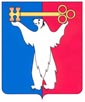 РОССИЙСКАЯ ФЕДЕРАЦИЯКРАСНОЯРСКИЙ КРАЙРОССИЙСКАЯ ФЕДЕРАЦИЯКРАСНОЯРСКИЙ КРАЙРОССИЙСКАЯ ФЕДЕРАЦИЯКРАСНОЯРСКИЙ КРАЙГЛАВА ГОРОДА НОРИЛЬСКАГЛАВА ГОРОДА НОРИЛЬСКАГЛАВА ГОРОДА НОРИЛЬСКАРАСПОРЯЖЕНИЕРАСПОРЯЖЕНИЕРАСПОРЯЖЕНИЕ19.06.2024          № 114г. Норильскг. Норильскг. НорильскО внесении изменений в распоряжение Главы города Норильска от 06.03.2024                             № 26 «О создании оперативного штаба по вопросам реализации мер, связанных с привлечением жителей муниципального образования город Норильск Красноярского края на военную службу в Вооруженные Силы Российской Федерации по контракту» О внесении изменений в распоряжение Главы города Норильска от 06.03.2024                             № 26 «О создании оперативного штаба по вопросам реализации мер, связанных с привлечением жителей муниципального образования город Норильск Красноярского края на военную службу в Вооруженные Силы Российской Федерации по контракту» О внесении изменений в распоряжение Главы города Норильска от 06.03.2024                             № 26 «О создании оперативного штаба по вопросам реализации мер, связанных с привлечением жителей муниципального образования город Норильск Красноярского края на военную службу в Вооруженные Силы Российской Федерации по контракту» 27.Организация работы по открытию и обеспечении деятельности консультативных пунктов на территориях других городов из других регионов страны (за пределами муниципального образования город Норильск) для проведения агитационно-пропагандистских мероприятий с гражданами таких городов, желающих заключить контракт на прохождение военной службы с Вооруженными Силами Российской Федерации через военный комиссариат города НорильскапостоянноТимофеев Н.А.Баринов В.А.Аллаяров Р.З.Щербаков А.И.Вальтер Д.В.Вихарев С.Ю.Ткаченко Г.А.28.*Организация работы в воинских частях на территориях других городов из других регионов страны (за пределами муниципального образования город Норильск), в которых проходят службу военнослужащие по призыву, мобилизованные граждане городам Норильска,по заключению ими контрактов с Вооруженными Силами Российской Федерации постоянноТимофеев Н.А.Баринов В.А.Аллаяров Р.З.Щербаков А.И.Вальтер Д.В.Вихарев С.Ю.Ткаченко Г.А.